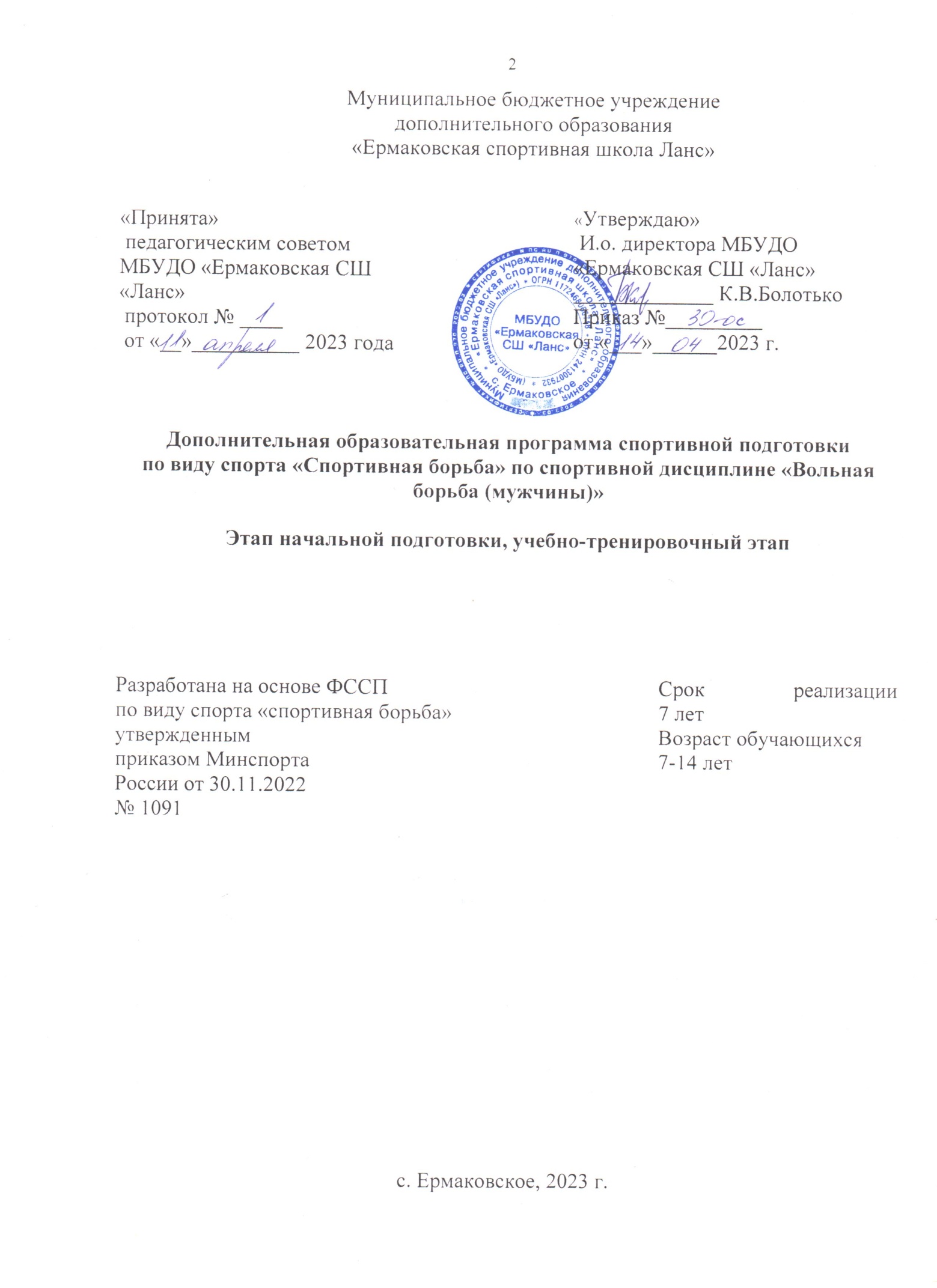 Общие положенияДополнительная образовательная программа спортивной подготовки
по виду спорта «Спортивная борьба» (далее – Программа)
предназначена для организации образовательной деятельности по спортивной подготовке в дисциплине «Вольная борьба (мужчины)» с учетом совокупности минимальных требований к спортивной подготовке, определенных федеральным стандартом спортивной подготовки по виду спорта «спортивная борьба», утвержденным приказом Минспорта России от 30.11.2022 года № 1091 (далее – ФССП).Целью Программы является достижение спортивных результатов 
на основе соблюдения спортивных и педагогических принципов в учебно-тренировочном процессе в условиях многолетнего, круглогодичного и поэтапного процесса спортивной подготовки. Характеристика дополнительной образовательной программы спортивной подготовкиХарактеристика вида спортаСпортивная борьба (вольная борьба) является международным видом единоборств, включённым в программу Олимпийских игр. Борьба проходит по правилам, утвержденным Международной федерацией ассоциированных стилей борьбы (ФИЛА). Вольная борьба – популярнейший вид спорта, имеющий огромное воспитательное, оздоровительное и прикладное значение. Вольной борьбой занимаются как мужчины, так и женщины, юноши и девушки.Занятия борьбой в полной мере обеспечивают укрепление здоровья, всестороннее гармоничное развитие юных спортсменов, привитие здорового образа жизни, обеспечение необходимых условий для личностного развития детей, нравственного воспитания, морально-волевых качеств, формирование жизненно-важных двигательных умений и навыков, создание условий для раскрытия физических и психологических способностей детей, привитие навыков личной и общественной гигиены.Борьба как вид  спорта представляет собой единоборство двух соперников по определенным правилам. Цель единоборства в большинстве случаев – изменить положение соперника по отношению к площади опоры (борцовскому ковру), а основным доказательством преимущества одного из борцов является вынуждение соперника коснуться спиной ковра. Поединок проводится в стойке и в партере, разрешаются действия ногами и захваты всех частей туловища. Запрещается проводить болевые действия, удары руками и ногами.Вольная борьба относится к видам единоборств, характеризующимся постоянными и скоротечными изменениями условий протекания соревновательного поединка, что предъявляет к борцам повышенные требования развития общей выносливости, скоростно-силовых качеств, способности к проявлению взрывных усилий и координационных способностей. Поединок продолжается 6 минут (временной формат схватки два периода по 3 мин с 30-секундным перерывом на отдых) требует от борца высокого уровня развития специальной выносливости, которая обеспечивает необходимую эффективность и надежность всей схватки и соревнования в целом (до 5-6 схваток за один день соревнований).Универсальность борьбы как средства физического воспитания состоит в том, что единоборство – это не столько противопоставление силы, но прежде всего умение мгновенно оценить ситуацию и находить правильное решение (защиту, прием или контрприем). Поэтому борец должен быть внимателен, быстр, иметь мгновенную реакцию. Ему необходимы хладнокровие, выдержка, и решительность. Быстрая смена ситуаций, в которых оказывается борец в ходе поединка, предъявляет чрезвычайно высокие требования к интеллекту борца.Высшим критерием международного признания является включение вольной борьбы (мужской), одной из первых дисциплин, в программу Олимпийских игр, а в недавнем прошлом вольная борьба среди женщин (женская борьба) была также включена в олимпийскую программу.Сроки реализации этапов спортивной подготовки и возрастные границы лиц, проходящих спортивную подготовку, по отдельным этапам, количество лиц, проходящих спортивную подготовку в группах на этапах спортивной подготовкиОбъем дополнительной образовательной программы спортивной подготовкиВиды (формы) обучения, применяющиеся при реализации дополнительной образовательной программы спортивной подготовки	В учебно-тренировочном процессе применяются такие виды учебно-тренировочных занятий как:1. групповые теоретические занятия (беседы, лекции)2. практические занятия: групповые тренировочные занятия, индивидуальные тренировочные занятия, проводимые с несколькими занимающимися, для подготовки к участию в соревнованиях, самостоятельная работа обучающихся по индивидуальным планам, промежуточная и итоговая аттестация.Учебно-тренировочные мероприятияОбъем соревновательной деятельности Годовой учебно-тренировочный план	Годовой - план график рассчитан на 45 недель аудиторных занятости и 7 недель самостоятельной работы в дни каникул.Календарный план воспитательной работыПлан мероприятий, направленный на предотвращение допинга в спорте и борьбу с нимПланы инструкторской и судейской практикиПланы медицинских, медико-биологических мероприятий и применения восстановительных средств	Величина тренировочных нагрузок и повышение уровня тренированности зависят от темпов восстановительных процессов в организме спортсмена. 	Система профилактико-восстановительных мероприятий носит комплексный характер и включает в себя средства психолого-педагогического и медико-биологического воздействия.Педагогические средства восстановления:1. Рациональное распределение учебно-тренировочных нагрузок. 2. Создание четкого режима учебно-тренировочного процесса.3. Рациональное построение учебно-тренировочных занятий.4. Использование разнообразных средств и методов тренировки, в том числе и нетрадиционных.5. Соблюдение рациональной последовательности упражнений, чередование нагрузок по направленности.6. Индивидуализация учебно-тренировочного процесса.7. Адекватные интервалы отдыха.8. Упражнения для активного отдыха, на расслабление и восстановление дыхания. 9. Корригирующие упражнения для позвоночника и стопы.10. Дни профилактического отдыха.Психологические средства восстановления:1. Организация внешних условий и факторов тренировки.2. Создание положительного эмоционального фона тренировки.3. Формирование значимых мотивов и благоприятных отношений к тренировкам.4. Переключение внимания, мыслей, самоуспокоение, самоободрение, самоприказы.5. Отвлекающие мероприятия: чтение книг, слушание музыки, экскурсии, посещение музеев, выставок, театров.Гигиенические средства восстановления:1. Рациональный режим дня.2. Ночной сон не менее 8-9 часов в сутки, дневной coн (1 час) в период интенсивной подготовки к соревнованиям.3. Тренировки преимущественно в благоприятное время суток: после 8.00 и до 20.00 часов. Тренировки в неблагоприятное время суток с целью волевой подготовки допустимы и целесообразны в подготовительном периоде.4. Сбалансированное 3-4-х разовое рациональное питание по схеме: завтрак - 20-25%, обед - 40-45 % полдник - 10 %, ужин - 20-30 % суточного рациона.5. Использование специализированного питания: витамины, питательные смеси, соки, спортивные напитки во время приема пищи, до и во время тренировки.6. Гигиенические процедуры.7. Удобная одежда и обувь.Физиотерапевтические средства восстановления:1. Душ: теплый (успокаивающий), контрастный и вибрационный (возбуждающий).2. Ванны: хвойная, жемчужная, солевая.3. Бани 1-2 раза в неделю, парная или суховоздушная: при температуре 80-90°, 2-3 «захода» по 5-7 мин., не позднее, чем за 5 дней до соревнований.4. Массаж: ручной, вибрационный, точечный, сегментарный, гидро (особенно эффективен в сочетании с гидропроцедурами).5. Спортивные растирки.Схема организации восстановительных мероприятийпри подготовке к соревнованиямIII. Система контроля 	По итогам освоения Программы применительно к этапам спортивной подготовки лицу, проходящему спортивную подготовку (далее – обучающийся), необходимо выполнить следующие требования к результатам прохождения Программы, в том числе, к участию в спортивных соревнованиях:	На этапе начальной подготовки:- изучить основы безопасного поведения при занятиях спортом;- повысить уровень физической подготовленности;- овладеть основами техники вида спорта «спортивная борьба»;- получить общие знания об антидопинговых правилах;- соблюдать антидопинговые правила;- ежегодно выполнять контрольно-переводные нормативы (испытания) 
по видам спортивной подготовки.	На учебно-тренировочном этапе (этапе спортивной специализации):- повышать уровень физической, технической, тактической, теоретической 
и психологической подготовленности;- изучить правила безопасности при занятиях видом спорта «спортивная борьба» и успешно применять их в ходе проведения учебно-тренировочных занятий 
и участия в спортивных соревнованиях;- соблюдать режим учебно-тренировочных занятий;изучить основные методы саморегуляции и самоконтроля;овладеть общими теоретическими знаниями о правилах вида спорта «спортивная борьба»;- изучить антидопинговые правила;- соблюдать антидопинговые правила и не иметь их нарушений;- ежегодно выполнять контрольно-переводные нормативы (испытания) 
по видам спортивной подготовки;- принимать участие в официальных спортивных соревнованиях не ниже уровня спортивных соревнований муниципального образования на первом, втором
и третьем году;- принимать участие в официальных спортивных соревнованиях 
не ниже уровня спортивных соревнований субъекта Российской Федерации, начиная с четвертого года;- получить уровень спортивной квалификации (спортивный разряд).Оценка результатов освоения Программы сопровождается аттестацией обучающихся, проводимой тренерами-преподавателями, реализующими Программу, на основе разработанных комплексов контрольных упражнений, перечня  вопросов по видам подготовки, не связанным с физическими нагрузками, а также с учетом результатов участия обучающегося в спортивных соревнованиях и достижения им соответствующего уровня спортивной квалификации.Сдача контрольных нормативов проводится в сентябре, январе месяце каждого учебного года по теоретическому материалу и по контрольным нормативам по годам обучения.Сдача контрольно-переводных нормативов проводится в мае месяце каждого учебного года по всем нормативам соответствующим году обучения.Нормативы общей физической и специальной физической подготовки для зачисления и перевода на этап начальной подготовки по виду спорта «спортивная борьба»Нормативы общей физической и специальной физической подготовки, уровень спортивной квалификации (спортивные разряды) для зачисления и перевода на учебно-тренировочный этап (этап спортивной специализации) по виду спорта «спортивная борьба»IV. Рабочая программа по виду спорта (спортивной дисциплине)Программный материал для практических занятий ЭТАП НАЧАЛЬНОЙ ПОДГОТОВКИ(до года, свыше года обучения)Общие замечанияОрганизация тренировочного процесса по вольной борьбе и его содержание на первых двух годах обучения принципиальных различий не имеет. Естественное постепенное повышение тренировочных требований решает задачи укрепления здоровья занимающихся, развитие специфических качеств, необходимых в единоборстве, ознакомление с техническим арсеналом, привития любви к спорту и устойчивого интереса к дальнейшим занятиям вольной борьбой.Освоение элементов техники и тактики борьбы.Основные положения в борьбеСтойка: фронтальная, левосторонняя, правосторонняя, низкая, средняя, высокая.Партер: высокий, низкий, положение лежа на животе, на спине, стойка на четвереньках, на одном колене, мост, полумост.Положения в начале и конце схватки, формы приветствия.Дистанции: ближняя, средняя, дальняя, вне захвата.Элементы маневрированияВ стойке: передвижения вперед, назад, влево, вправо; шагами с подставлением ноги; нырками и уклонами; с поворотами налево-вперед, направо-назад, направо-кругом на 180о.В партере: передвижения в стойке на одном колене; выседы в упоре лежа вправо, влево; подтягивание лежа на животе, отжимания волной в упоре лежа; повороты на боку вокруг вертикальной оси; передвижения вперед и назад лежа на спине с помощью ног; движения на мосту; лежа на спине перевороты сгибанием ног в тазобедренных суставах.Маневрирования в различных стойках (левой-правой, высокой-низкой и т.п.); знакомство со способами передвижений и действий в заданной стойке посредством игр в касания; маневрирование с элементами произвольного выполнения блокирующих действий и захватов (наряду с выбором способов перемещений обучающиеся самостоятельно «изобретают», апробируют в действии способы решения поставленных задач – коснуться рукой (двумя) обусловленного места, части тела соперника, используя какой-либо захват, упор, рывок и т.п.)Защита от захвата ног – из различных стоек отбрасывание ног.Техника борьбы в стойке Переводы в партерСваливанияБроски наклономБроски поворотом (мельницы)Броски подворотомБроски вращением (вертушки)Комбинации - Перевод рывком захватом плеча и шеи сверху – защита: захватить руку и, выпрямляя туловище, разорвать захват – сбивание сваливанием захватом ноги (ног).- Перевод рывком за руку с подножкой – защита: упереться в грудь, шагнуть дальней ногой вперед – бросок наклоном захватом руки с задней подножкой.- Перевод рывком захватом одноименной руки с подножкой – переворот забеганием захватом руки на ключ и предплечьем на шее.- Перевод рывком за руку – переворот скручиванием захватом на рычаг.- Перевод рывком за руку – защита: упереться предплечьем захваченной руки в грудь атакующего и зашагнуть за него – бросок подворотом захватом руки через плечо.- Перевод рывком за руку – защита: упереться рукой в грудь, шагнуть дальней ногой вперед – бросок поворотом захватом руки и одноименной ноги изнутри.Техника борьбы в партереПеревороты скручиваниемПеревороты забеганиемПеревороты переходомПеревороты перекатомПеревороты накатомПеревороты разгибаниемКомбинации - Переворот скручиванием захватом рук сбоку – защита: выставить дальнюю ногу вперед – переворот скручиванием захватом дальних руки и бедра снизу – спереди.- Переворот скручиванием захватом рук сбоку – защита: выставить дальнюю ногу вперед – переворот перекатом с захватом шеи и дальнего бедра.- Переворот забеганием захватом руки на ключ и предплечьем на шее – защита: упираясь свободной рукой в ковер, выставить дальнюю ногу – переворот накатом захватом разноименного запястья сзади-сбоку с зацепом ноги стопой.- Переворот скручиванием захватом рук сбоку – защита: выставить дальнюю ногу вперед и повернуться грудью к атакующему – переворот забеганием захватом рук сбоку.- Переворот скручиванием захватом предплечья изнутри, прижимая голову бедром – защита: поворачиваясь спиной к атакующему, упереться свободной рукой в ковер – переворот накатом захватом предплечья изнутри и туловища сверху с зацепом ноги стопой.- Переворот перекатом с захватом шеи с бедром – защита: выпрямить руки, прогнуться, отставляя ногу назад – переворот скручиванием захватом руки (шеи) и ближнего бедра с зацепом дальней ноги изнутри.- Переворот скручиванием захватом скрещенных голеней – защита: захватить руку, подтянуть ближнюю ногу к туловищу – переворот перекатом обратным захватом дальнего бедра.Подготовка и участие в соревнованиях1-й год обучения – применение изученных тактических и технических действий в условиях тренировочной схватки.2-3-й годы обучения - применение изученных технических действий в условиях тренировочной схватки, схватки по демонстрации техники. (Наиболее подготовленные обучающиеся могут принять участие в 1-2 соревнованиях).УЧЕБНО-ТРЕНИРОВОЧНЫЙ ЭТАП Общие замечания  Совершенствование ранее изученных и освоение новых приёмов, защиты, контрприёмов, комбинаций, а также наиболее сложных контрприёмов, к ранее освоенным приемам.В практические занятия на ковре следует включать следующие средства подготовки:Общеразвивающие упражнения для разогрева мышц и подготовки опорно-двигательного и мышечного аппаратов к выполнению более сложных заданий.Акробатические упражнения, выполняющие функцию разминки, для подготовки опорно-двигательного и мышечного аппарата к работе, что будет способствовать предотвращению травм.Игры (6-8 мин) для развития качеств маневрирования, повышения внимания, быстроты переключения.Тренировочные задания, связанные с освоением атакующих захватов, включая борьбу за территорию в определенном захвате (15-20 мин).Тренировочные задания по решению захватов (или ситуаций поединка) приемами (6-8 мин).Тренировочные задания по решению захватов дебютами (6-8 мин) в стойке и партере.Заключительная часть занятия: упражнения на растяжку в конце тренировочного занятия (6-8 мин), что способствует восстановлению деятельности сердечно-сосудистой системы, снятию напряжения в мышцах.Освоение элементов техники и тактики борьбыОсновные положения в борьбеВзаимоположение борцов при проведении приемов в стойке:- атакующий в высокой стойке – атакуемый в высокой, средней и низкой стойках;- атакующий в средней стойке – атакуемый в высокой, средней и низкой стойках;- атакующий в низкой стойке – атакуемый в высокой, средней и низкой стойках.Взаимоположение борцов при проведении приемов в партере:-  атакуемый на животе – атакующий сбоку, со стороны головы, со стороны ног;- атакуемый на мосту – атакующий сбоку, со стороны головы, со стороны ног;- атакуемый в партере – атакующий сбоку, со стороны головы, со стороны ног.Элементы маневрированияМаневрирование в определенном захвате со сменой взаимоположений в стойке, в партере; со сменой захватов.Маневрирование с задачей не дать сопернику осуществить определенный захват.Маневрирование с задачей освободиться от захвата, навязываемого соперником.Маневрирование с задачей осуществить свой захват.Маневрирование с задачей перейти с одного захвата на другой.Маневрирование с задачей занять выгодное положение для последующего выполнения определенного приема.Маневрирование с элементами заданного способа выполнения блокирующих действий и захватов посредством игр в касания с постепенным усложнением заданий (ограничение площади; введение гандикапа).Атакующие и блокирующие захватыОсвоение блокирующих захватов и упоров, прижимая руки к туловищу. Освоение способов освобождения от захватов в стойке и партере.Техника борьбы в стойкеПереводы в партерСваливанияБроски наклономБроски подворотомБроски поворотом (мельницей)Броски прогибомКомбинации- Перевод вращением захватом руки сверху – переворот скручиванием захватом на рычаг.- Перевод рывком захватом одноименной руки с подножкой – переворот накат с захватом руки на ключ и туловища сверху с зацепкой ноги стопой.- Бросок наклоном с захватом руки с задней подножкой – защита: наклониться вперед, отставить ногу назад, свободной рукой упереться в бок или бедро – перевод вращением захватом руки сверху.- Бросок поворотом захватом руки и одноименной ноги изнутри – защита: упереться рукой в плечо атакующего, отставить захваченную ногу назад – в сторону – перевод нырком захватом ноги.- Бросок наклоном захватом ног - защита: захватить шею сверху, отставить ноги назад, прогнуться – перевод нырком захватом ног (с колена).- Перевод вращением захватом руки сверху – защита: выпрямляясь рвануть к себе захваченную руку – сваливание сбиванием захватом ног.- Сваливание сбиванием захватом ног – контрприем: перевод рывком захватом плеча и шеи сверху – бросок поворотом: назад захватом руки и ноги изнутри.- Бросок наклоном захватом ног – контрприем: перевод рывком захватом шеи сверху и ближнего бедра – бросок поворотом назад захватом разношенных руки под плечо и ноги.- Бросок поворотом захватом руки и одноименной ноги изнутри – защита: упереться рукой в плечо, отставать захваченную ногу назад в сторону – перевод рывком захватом ноги.- Бросок прогибом захватом руки и туловища с обвивом – защита: присесть, отставляя ногу назад – бросок поворотом захватом руки и одноименной ноги изнутри.- Бросок прогибом захватом руки и туловища с подсечкой – защита: приседая, отставить ногу назад – перевод рывком захватом одноименной руки.Техника борьбы в партереПеревороты скручиваниемПеревороты забеганиемПеревороты переходомПеревороты перекатомПеревороты разгибаниемПеревороты накатомПеревороты прогибомБроски наклономБроски прогибомДожимы, уходы и контрприемы с уходом с мостаКомбинации- Переворот скручиванием захватом рук и дальнего бедра снизу спереди-защита: отставить дальнюю руку и ногу в сторону-переворот скручиванием за себя захватом разноименного плеча снизу и шеи спереди.- Переворот перекатом с захватом шеи и дальней голени – защита: выпрямить руки, прогнуться, выпрямить захваченную ногу-переворот скручиванием захватом скрещенных голеней.- Переворот перекатом с захватом шеи с бедром – защита: выпрямить руки, прогнуться, отставляя ногу назад, разорвать захват – переворот перекатом обратным захватом дальнего бедра.- Переворот разгибанием обвивом ноги с захватом шеи из-под дальнего плеча – защита: прижать руку к туловищу, отставить захваченную ногу назад – переворот переходом с обвивом ноги и захватом подбородка.- переворот забеганием шеи из-под плеча – защита: не давая перевернуть себя, лечь  на бок спиной к атакующему и упереться свободной рукой в ковер – накат захваток предплечья изнутри и дальнего бедра.- Переворот скручиванием захваток на рычаг – защита: выставить дальнюю ногу вперед и, поворачиваясь грудью к атакующему, снять его руку с шеи – переворот прогибом захватом на рычаг.- Переворот разгибанием обвивом ноги с захватом шеи из-под дальнего плеча - защита: прижать руку к туловищу, отставить захваченную ногу назад – переворот переходом обвивом ноги с захватом подбородка.- Переворот скручиванием захватом дальней руки снизу и бедра – защита: лечь на бок спиной к атакующему, отставить руку и ногу в сторону – бросок наклоном захватом дальней руки снизу и бедра.Тактическая подготовкаТактическая подготовка благоприятных положений для проведения приёмов, контрприёмов, комбинаций изучается в процессе освоения технических действий.Тактическая подготовка изучаемых приемов. Использование благоприятных положений для проведения контрприемов, комбинаций осваивается в процессе совершенствования техники и тактики борьбы в специальных упражнениях, тренировочных схватках.Рабочая программа тренера-преподавателя является приложением к  Программе и  разрабатывается в соответствии с локальным актом учреждения «ПОЛОЖЕНИЕ о рабочей программе тренера-преподавателя муниципального бюджетного учреждения дополнительного образования «Ермаковская детско-юношеская спортивная школа «Ланс».Рабочая программа разрабатывается тренером-преподавателем на учебный год для каждой группы. В рабочей программе определяются цели и задачи на конкретный учебный год, отражаются последовательность изучения тем, количество часов, отводимых на определённую тему, проведением текущей, промежуточной, итоговой аттестации, форм и методов работы.Рабочая программа призвана обеспечить гарантии в достижении планируемых результатов освоения образовательной программы. Учебно-тематический планУчебно-тематический планV. Особенности осуществления спортивной подготовки по отдельным спортивным дисциплинам 	При проведении учебно-тренировочных мероприятий с обучающимися, не достигшими девятилетнего возраста, по спортивным дисциплинам вида спорта «спортивная борьба» на этапе начальной подготовки первого и второго года обучения, не допускается применение спаррингов, поединков, схваток, аналогичных форм контактных взаимодействий между обучающимися, а также участия в спортивных соревнованиях.Спортивная подготовка на этапе начальной подготовки первого и второго года обучения, должна быть направлена на разностороннюю физическую подготовку 
и овладение основами техники отдельных спортивных дисциплин вида спорта «спортивная борьба».	Для зачисления на этап спортивной подготовки лицо, желающее пройти спортивную подготовку, должно достичь установленного возраста в календарный год зачисления на соответствующий этап спортивной подготовки.	В зависимости от условий и организации учебно-тренировочных занятий, 
а также условий проведения спортивных соревнований подготовка обучающихся осуществляется на основе обязательного соблюдения требований безопасности, учитывающих особенности осуществления спортивной подготовки по спортивным дисциплинам вида спорта «спортивная борьба».VI. Условия реализации дополнительной образовательной программы спортивной подготовкиМатериально-технические условия реализации Программы
Для реализации Программы необходимо наличие:- тренировочного спортивного зала;- тренажерного зала;- раздевалок, душевых;- наличие медицинского пункта, оборудованного в соответствии с приказом Минздрава России от 23.10.2020 № 1144н «Об утверждении порядка организации оказания медицинской помощи лицам, занимающимся физической культурой и спортом (в том числе при подготовке и проведении физкультурных мероприятий 
и спортивных мероприятий), включая порядок медицинского осмотра лиц, желающих пройти спортивную подготовку, заниматься физической культурой 
и спортом в организациях и (или) выполнить нормативы испытаний (тестов) Всероссийского физкультурно-спортивного комплекса «Готов к труду и обороне» (ГТО)» и форм медицинских заключений о допуске к участию физкультурных 
и спортивных мероприятиях» (зарегистрирован Минюстом России 03.12.2020, регистрационный № 61238);- обеспечение обучающихся проездом к месту проведения спортивных мероприятий и обратно;- обеспечение обучающихся питанием и проживанием в период проведения спортивных мероприятий;- медицинское обеспечение обучающихся, в том числе организацию систематического медицинского контроля.Обеспечение оборудованием и спортивным инвентарем, необходимыми 
для прохождения спортивной подготовкиОбеспечение спортивной экипировкойКадровые условия реализации ПрограммыУровень квалификации лиц, осуществляющих спортивную подготовку, должен соответствовать требованиям, установленным профессиональным стандартом «Тренер-преподаватель», утвержденным приказом Минтруда России от 24.12.2020 № 952н (зарегистрирован Минюстом России 25.01.2021, регистрационный № 62203) или Единым квалификационным справочником должностей руководителей, специалистов и служащих, раздел «Квалификационные характеристики должностей работников в области физической культуры и спорта», утвержденным приказом Минздравсоцразвития России от 15.08.2011 № 916н (зарегистрирован Минюстом России 14.10.2011, регистрационный № 22054).Для проведения учебно-тренировочных занятий и участия 
в официальных спортивных соревнованиях на учебно-тренировочном этапе 
(этапе спортивной специализации), кроме основного тренера-преподавателя, допускается привлечение тренера-преподавателя по видам спортивной подготовки, с учетом специфики вида спорта «спортивная борьба», 
а также на всех этапах спортивной подготовки привлечение иных специалистов (при условии их одновременной работы с обучающимися).	Тренер-преподаватель должен проходить обучение на курсах повышения квалификации  по профилю своей деятельности с периодичностью один раз в три года, ежегодный медицинский осмотр, гигиеническую подготовку и аттестацию по должности «тренер-преподаватель» в установленном порядке.Информационно-методические условия реализации Программы
	Перечень интернет - ресурсов для использования в образовательном процессе:Министерство спорта Российской Федерации www.minsport.gov.ruОлимпийский комитет России www.olympic.ruМеждународный Олимпийский Комитет www.olympic.orgТеория и методика физического воспитания и спорта www.fizkulturaisport.ruГлавное управление по физической культуре, спорту и туризму администрации города Красноярска http://krassport.ruМинистерство спорта Красноярского края http://www.kraysport	Список литературы:Миндиашвили Д. Г., Завьялов А. И. Учебник тренера по борьбе. – Красноярск: Изд-во КПГУ, 1995.Международные правила соревнований по греко-римской и вольной борьбе. – М.: ФСБР, 1997.Федеральный стандарт спортивной подготовки 
по виду спорта «спортивная борьба».Этапы спортивной подготовкиСрок реализации этапов спортивной подготовки 
(лет)Возрастные границы лиц, проходящих спортивную подготовку(лет)Наполняемость (человек)Этап начальной
подготовки4710Учебно-тренировочный этап (этап спортивной специализации)3118Этапный нормативЭтапы и годы спортивной подготовкиЭтапы и годы спортивной подготовкиЭтапы и годы спортивной подготовкиЭтапный нормативЭтапначальной подготовкиЭтапначальной подготовкиУчебно-тренировочный этап(этап спортивной специализации)Этапный нормативДо годаСвыше годаДо трехлетКоличество часовв неделю6810Общее количествочасов в год312416520№ п/пВиды учебно-тренировочных мероприятийПредельная продолжительность учебно-тренировочных мероприятий по этапам спортивной подготовки (количество суток) (без учета времени следования к месту проведения учебно-тренировочных мероприятий и обратно)Предельная продолжительность учебно-тренировочных мероприятий по этапам спортивной подготовки (количество суток) (без учета времени следования к месту проведения учебно-тренировочных мероприятий и обратно)Предельная продолжительность учебно-тренировочных мероприятий по этапам спортивной подготовки (количество суток) (без учета времени следования к месту проведения учебно-тренировочных мероприятий и обратно)№ п/пВиды учебно-тренировочных мероприятийЭтап начальной подготовкиУчебно-тренировочный этап (этап спортивной специализации)Учебно-тренировочный этап (этап спортивной специализации)1. Учебно-тренировочные мероприятия по подготовке к спортивным соревнованиям1. Учебно-тренировочные мероприятия по подготовке к спортивным соревнованиям1. Учебно-тренировочные мероприятия по подготовке к спортивным соревнованиям1. Учебно-тренировочные мероприятия по подготовке к спортивным соревнованиям1. Учебно-тренировочные мероприятия по подготовке к спортивным соревнованиям1.1.Учебно-тренировочные мероприятия по подготовке к международным спортивным соревнованиям---1.2.Учебно-тренировочные мероприятия по подготовке к чемпионатам России, кубкам России, первенствам России-14141.3.Учебно-тренировочные мероприятия по подготовке к другим всероссийским спортивным соревнованиям-14141.4.Учебно-тренировочные мероприятия по подготовке к официальным спортивным соревнованиям субъекта Российской Федерации-14142. Специальные учебно-тренировочные мероприятия2. Специальные учебно-тренировочные мероприятия2. Специальные учебно-тренировочные мероприятия2. Специальные учебно-тренировочные мероприятия2. Специальные учебно-тренировочные мероприятия2.1.Учебно-тренировочные мероприятия по общей и (или) специальной физической подготовке-14142.4.Учебно-тренировочные мероприятия в каникулярный периодДо 21 суток подряд и не более двух учебно-тренировочных мероприятий в год--До 21 суток подряд и не более двух учебно-тренировочных мероприятий в год--До 21 суток подряд и не более двух учебно-тренировочных мероприятий в год--2.5.Просмотровые учебно-тренировочные мероприятия--До 60 сутокВиды спортивныхсоревнованийЭтапы и годы спортивной подготовкиЭтапы и годы спортивной подготовкиЭтапы и годы спортивной подготовкиВиды спортивныхсоревнованийЭтапначальнойподготовкиЭтапначальнойподготовкиУчебно-тренировочныйэтап (этапспортивнойспециализации)Виды спортивныхсоревнованийДо годаСвыше годаДо трехлетКонтрольные-23Отборочные--1Основные--1№п/пВиды подготовки и иные мероприятияЭтапы и годы подготовкиЭтапы и годы подготовкиЭтапы и годы подготовки№п/пВиды подготовки и иные мероприятияЭтап начальной подготовкиЭтап начальной подготовкиУчебно-тренировочный этап (этап спортивной специализации)№п/пВиды подготовки и иные мероприятияДо года(1 год обучения)Свыше года(2-4 год обучения)До трехлет(5-7 год обучения)№п/пВиды подготовки и иные мероприятияНедельная нагрузка в часахНедельная нагрузка в часахНедельная нагрузка в часах№п/пВиды подготовки и иные мероприятия6810№п/пВиды подготовки и иные мероприятияМаксимальная продолжительность одного учебно-тренировочного занятия в часахМаксимальная продолжительность одного учебно-тренировочного занятия в часахМаксимальная продолжительность одного учебно-тренировочного занятия в часах№п/пВиды подготовки и иные мероприятия223№п/пВиды подготовки и иные мероприятияНаполняемость групп (человек)Наполняемость групп (человек)Наполняемость групп (человек)№п/пВиды подготовки и иные мероприятия101081.Общая физическая подготовка1592012102.Специальная физическая подготовка4283833.Участие в спортивных соревнованиях--104.Техническая подготовка 1825525.Тактическая подготовка1818526.Теоретическая подготовка9997.Психологическая подготовка1818188.Контрольные мероприятия (тестирование и контроль)6669.Инструкторская практика--510.Судейская практика--5Итого часов270360450Самостоятельная работаСамостоятельная работаСамостоятельная работаСамостоятельная работаСамостоятельная работа1Медицинские, медико-биологические мероприятия3332Восстановительные мероприятия99503Общая физическая подготовка21384Теоретическая подготовка999Итого часов425670Общее количество часов в годОбщее количество часов в год312416520№ п/пНаправление работыМероприятияСрокипроведения1.Профориентационная  деятельностьПрофориентационная  деятельностьПрофориентационная  деятельность1.1.Знакомство с работой спортивных судейУчастие в спортивных соревнованиях различного уровня, в рамках которых предусмотрено:- практическое и теоретическое изучение и применение правил вида спорта и терминологии, принятой в виде спорта; - приобретение навыков судейства и проведения спортивных соревнований в качестве помощника спортивного судьи и (или) помощника секретаря спортивных соревнований;- приобретение навыков самостоятельного судейства спортивных соревнований;- формирование уважительного отношения к решениям спортивных судей;В течение года2.ЗдоровьесбережениеЗдоровьесбережениеЗдоровьесбережение2.1.Организация и проведение мероприятий, направленных на формирование здорового образа жизниДни здоровья и спорта, в рамках которых предусмотрено:- проведении дней здоровья и спорта в каникулярное время;- участие в  пропагандистских акциях по формированию здорового образа жизни средствами различных видов спорта.Летние и зимние каникулы3.Патриотическое воспитание обучающихсяПатриотическое воспитание обучающихсяПатриотическое воспитание обучающихся3.1.Теоретическая подготовка(воспитание патриотизма, чувства ответственности перед Родиной, гордости за свой край, свою Родину, уважение государственных символов (герб, флаг, гимн), готовность к служению Отечеству, его защите на примере роли, традиций и развития вида спорта в современном обществе, легендарных спортсменов в Российской Федерации, в регионе, культура поведения болельщиков и спортсменов на соревнованиях)Беседы, встречиВ течение года3.2.Практическая подготовка(участие в физкультурных мероприятиях и спортивных соревнованиях и иных мероприятиях)Участие в:- физкультурных и спортивно-массовых мероприятиях, спортивных соревнованиях, церемониях открытия (закрытия), награждения на указанных мероприятияхВ течение года4.Развитие творческого мышленияРазвитие творческого мышленияРазвитие творческого мышления4.1.Практическая подготовка (формирование умений и навыков, способствующих достижению спортивных результатов)Семинары, мастер-классы, показательные выступления для обучающихся, направленные на:- формирование умений и навыков, способствующих достижению спортивных результатов;- развитие навыков юных спортсменов и их мотивации к формированию культуры спортивного поведения, воспитания толерантности и взаимоуваженияВ течение годаЭтап спортивной подготовкиСодержание мероприятия и его формаСроки проведенияРекомендации по проведению мероприятийЭтап начальной подготовкиОформление стенда по антидопингу «Допинг в спорте» в холле ФСЦсентябрьОзнакомление обучающихсяЭтап начальной подготовкиЗнакомство с  Общероссийскими антидопинговыми правиламидекабрьПроведение совместно с методистом, тренерами- преподавателями и обучающимися всех спортивных отделенийЭтап начальной подготовкиСертификация тренеров-преподавателей в РУСАДА 1 раз в годТренеры-преподавателиЭтап начальной подготовкиПроведение среди лиц, проходящих спортивную подготовку и их законных представителей (родителей) профилактической работы, направленной на формирование культуры нулевой терпимости к допингу, актуальности проблемы допинга и борьбы с ним.В течение года на родительских собранияхТренеры-преподаватели, методистЭтап начальной подготовкиПроведение с лицами, проходящими спортивную подготовку и их родителями беседы на тему: «Права и обязанности спортсмена согласно Всемирному антидопинговому кодексу».апрельТренеры-преподаватели, методистУчебно-тренировочныйэтап (этап спортивной специализации)Всемирный антидопинговый Кодексhttps://rusada.ru/documents/the-wada-code/сентябрьТренеры-преподавателиУчебно-тренировочныйэтап (этап спортивной специализации)Общероссийские антидопинговые правилаhttps://rusada.ru/documents/all-russian-anti-doping-rules/ноябрьТренеры-преподавателиУчебно-тренировочныйэтап (этап спортивной специализации)Права и обязанности спортсмена при прохождении процедуры сбора пробhttps://rusada.ru/athletes/rights-and-obligations/февральТренеры-преподавателиУчебно-тренировочныйэтап (этап спортивной специализации)Проведение среди лиц, проходящих спортивную подготовку и их законных представителей (родителей) беседы на тему: «Административная  и уголовная ответственность за нарушение антидопинговых правил»апрельТренеры-преподаватели, методистЭтап спортивной подготовкиСодержание мероприятия и его формаСроки проведенияРекомендации по проведению мероприятийИнструкторская практикаИнструкторская практикаИнструкторская практикаИнструкторская практикаУчебно-тренировочныйэтап проведение учебно-тренировочных занятий с привлечением обучающихся в качестве помощника тренера-преподавателя2,5 часа – декабрь2,5 часа - апрельПоочерёдно выполнять роль обучающегося, инструктора. Инструктор обязан правильно использовать терминологию, правильно показать технические приёмы, дать обоснование, обратить внимание занимающихся на важнейшие элементы действия и методы его разучивания. Инструктор должен правильно подавать команду для исполнения действия, уметь находить и исправлять ошибки, рационально дозировать нагрузку в процессе совершенствования действия.Судейская практикаСудейская практикаСудейская практикаСудейская практикаУчебно-тренировочныйэтапПривитие судейских навыков путем изучения правил соревнований, привлечение обучающихся к непосредственному выполнению отдельных судейских обязанностей в своей и других группах, ведение протоколов соревнований, ведение судейства на контрольных тренировках во время спарингов2,5 часа – декабрь2,5 часа - апрельЧастично заменять тренера-преподавателя во время судейства Время примененияМероприятияПеред тренировкойГидропроцедуры, душ контрастный, обтирание · Установка на тренировку, положительный фон. Самонастройка. Перед нагрузкой самомассаж, 60-80 мл спортивного напитка или 20-30 мл сиропа шиповника с витамином С. За 30-40 минут до тренировки прием адаптогенов, янтарной кислоты.Во время тренировокРациональное построение тренировочного занятия. Разнообразие средств и методов тренировки.  Адекватные интервалы отдыха. Упражнения для активного отдыха, на расслабление, восстановление дыхания, коррекцию. Самоуспокоение, самоодобрение, самоанализ, самоприказы. Спортивные напитки.После тренировкиУпражнения на расслабление. Успокаивающий теплый душ (температура воды 37-38 градусов, 5-7 минут). Легкий «успокаивающий» массаж, самомассаж или растирание болезненных участков. Во время обеда - поливитамины, во время ужина – сок, морсы, травяные успокоительные чаи, антигипоксанты (витамины А, Е ). Аэронизация. Пассивный отдых2 раза в неделюБаня: паровая или сауна (за 5 дней). Кратковременное ультрафиолетовое облучение.3-4 раза в неделюСвободное плавание в бассейне (перед соревнованиями за 5 дней не применять)1 раз в неделюДень профилактического отдыха.№п/пУпражненияЕдиница измеренияНорматив до года обученияНорматив до года обученияНорматив до года обученияНорматив до года обученияНорматив свыше года обученияНорматив свыше года обученияНорматив свыше года обучения№п/пУпражненияЕдиница измерениямальчикимальчикимальчикидевочкимальчикидевочкидевочки1. Нормативы общей физической подготовки 1. Нормативы общей физической подготовки 1. Нормативы общей физической подготовки 1. Нормативы общей физической подготовки 1. Нормативы общей физической подготовки 1. Нормативы общей физической подготовки 1. Нормативы общей физической подготовки 1. Нормативы общей физической подготовки 1. Нормативы общей физической подготовки 1. Нормативы общей физической подготовки 1.1.Бег на 30 мсне болеене болеене болеене болеене болеене болеене более1.1.Бег на 30 мс6,96,97,17,16,76,76,81.2.Сгибание и разгибание рук в упоре лежа на полуколичество разне менеене менеене менеене менеене менеене менеене менее1.2.Сгибание и разгибание рук в упоре лежа на полуколичество раз7744101061.3.Наклон вперед 
из положения стоя 
на гимнастической скамье 
(от уровня скамьи)смне менеене менеене менеене менеене менеене менеене менее1.3.Наклон вперед 
из положения стоя 
на гимнастической скамье 
(от уровня скамьи)см+1+1+3+3+3+3+51.4.Прыжок в длину с места толчком двумя ногамисмне менеене менеене менеене менеене менеене менеене менее1.4.Прыжок в длину с места толчком двумя ногамисм1101101051051201201151.5.Метание теннисного мяча в цель, дистанция 
6 мколичество попаданийне менеене менеене менеене менеене менеене менеене менее1.5.Метание теннисного мяча в цель, дистанция 
6 мколичество попаданий22113322. Нормативы специальной физической подготовки2. Нормативы специальной физической подготовки2. Нормативы специальной физической подготовки2. Нормативы специальной физической подготовки2. Нормативы специальной физической подготовки2. Нормативы специальной физической подготовки2. Нормативы специальной физической подготовки2. Нормативы специальной физической подготовки2. Нормативы специальной физической подготовки2. Нормативы специальной физической подготовки2.1Стоя ровно, на одной ноге,руки на поясе. Фиксацияположениясне менеене менеене менеене менеене менеене менеене менее2.1Стоя ровно, на одной ноге,руки на поясе. Фиксацияположенияс10,08,08,08,012,012,010,02.2Подъем ног до хвата руками в висе на гимнастической стенкеколичество разне менеене менеене менеене менеене менеене менеене менее2.2Подъем ног до хвата руками в висе на гимнастической стенкеколичество раз2222333№п/п№п/пУпражненияЕдиница измеренияЕдиница измеренияНормативНормативНормативНорматив№п/п№п/пУпражненияЕдиница измеренияЕдиница измерениямальчики/юношимальчики/юношимальчики/юношидевочки/девушкиНормативы общей физической подготовки Нормативы общей физической подготовки Нормативы общей физической подготовки Нормативы общей физической подготовки Нормативы общей физической подготовки Нормативы общей физической подготовки Нормативы общей физической подготовки Нормативы общей физической подготовки Нормативы общей физической подготовки 1.1.1.1.Бег на 60 мссне болеене болеене болеене более1.1.1.1.Бег на 60 мсс10,410,410,910,91.2.1.2.Бег на 1500 ммин, смин, сне болеене болеене болеене более1.2.1.2.Бег на 1500 ммин, смин, с8.058.058.298.291.3.1.3.Сгибание и разгибание рук в упоре лежа на полуколичество разколичество разне менеене менеене менеене менее1.3.1.3.Сгибание и разгибание рук в упоре лежа на полуколичество разколичество раз202015151.4.1.4.Наклон вперед из положения стоя 
на гимнастической скамье 
(от уровня скамьи)смсмне менеене менеене менеене менее1.4.1.4.Наклон вперед из положения стоя 
на гимнастической скамье 
(от уровня скамьи)смсм+5+5+6+61.5.1.5.Челночный бег 3х10 мссне болеене болеене болеене более1.5.1.5.Челночный бег 3х10 мсс8,78,79,19,11.6.1.6.Прыжок в длину с места толчком двумя ногамисмсмне менеене менеене менеене менее1.6.1.6.Прыжок в длину с места толчком двумя ногамисмсм1601601451451.7.1.7.Подтягивание из виса на высокой перекладинеколичество разколичество разне менеене менеене менеене менее1.7.1.7.Подтягивание из виса на высокой перекладинеколичество разколичество раз77--1.8.1.8.Подтягивание из виса лежа 
на низкой перекладине 90 смколичество разколичество разне менеене менеене менеене менее1.8.1.8.Подтягивание из виса лежа 
на низкой перекладине 90 смколичество разколичество раз--1111Нормативы специальной физической подготовкиНормативы специальной физической подготовкиНормативы специальной физической подготовкиНормативы специальной физической подготовкиНормативы специальной физической подготовкиНормативы специальной физической подготовкиНормативы специальной физической подготовкиНормативы специальной физической подготовкиНормативы специальной физической подготовки2.1.2.1.Подъем выпрямленных ног 
из виса на гимнастической стенке 
в положение «угол»количество разколичество разне менеене менеене менеене менее2.1.2.1.Подъем выпрямленных ног 
из виса на гимнастической стенке 
в положение «угол»количество разколичество раз64442.2.2.2.Прыжок в высоту с местасмсмне менеене менеене менеене менее2.2.2.2.Прыжок в высоту с местасмсм404040402.3.2.3.Тройной прыжок с местаммне менеене менеене менеене менее2.3.2.3.Тройной прыжок с местамм55552.4.2.4.Бросок набивного мяча (3кг) вперед из-за головыммне менеене менеене менеене менее2.4.2.4.Бросок набивного мяча (3кг) вперед из-за головымм5,25,25,25,22.5.2.5.Бросок набивного мяча (3 кг) назадммне менеене менеене менеене менее2.5.2.5.Бросок набивного мяча (3 кг) назадмм6,06,06,06,0Уровень спортивной квалификации Уровень спортивной квалификации Уровень спортивной квалификации Уровень спортивной квалификации Уровень спортивной квалификации Уровень спортивной квалификации Уровень спортивной квалификации Уровень спортивной квалификации Уровень спортивной квалификации 3.1.Период обучения на этапах спортивной подготовки 
(до трех лет)Период обучения на этапах спортивной подготовки 
(до трех лет)Период обучения на этапах спортивной подготовки 
(до трех лет)спортивные разряды– «третий юношеский спортивный разряд», «второй юношеский спортивный разряд», «первый юношеский спортивный разряд»спортивные разряды– «третий юношеский спортивный разряд», «второй юношеский спортивный разряд», «первый юношеский спортивный разряд»спортивные разряды– «третий юношеский спортивный разряд», «второй юношеский спортивный разряд», «первый юношеский спортивный разряд»спортивные разряды– «третий юношеский спортивный разряд», «второй юношеский спортивный разряд», «первый юношеский спортивный разряд»спортивные разряды– «третий юношеский спортивный разряд», «второй юношеский спортивный разряд», «первый юношеский спортивный разряд»3.2.Период обучения на этапах спортивной подготовки 
(свыше трех лет)Период обучения на этапах спортивной подготовки 
(свыше трех лет)Период обучения на этапах спортивной подготовки 
(свыше трех лет)спортивные разряды – «третий спортивный разряд», «второй спортивный разряд», «первый спортивный разряд»спортивные разряды – «третий спортивный разряд», «второй спортивный разряд», «первый спортивный разряд»спортивные разряды – «третий спортивный разряд», «второй спортивный разряд», «первый спортивный разряд»спортивные разряды – «третий спортивный разряд», «второй спортивный разряд», «первый спортивный разряд»спортивные разряды – «третий спортивный разряд», «второй спортивный разряд», «первый спортивный разряд»Приём Защита Контрприём Перевод рывком захватом плеча и шеи сверхуЗахватить руку атакующего и, выпрямляя туловище, разорвать захватПеревод рывком за рукуПеревод рывком захватом шеи сверху и дальнего бедраЗахватить ноги атакующего спередиПеревод нырком под рукуПеревод рывком захватом одноименной руки с подножкойУпереться в грудь, шагнуть дальней ногой назад в сторону, рывком на себя освободить захваченную рукуа) Перевод рывком за руку;б) бросок боковой подножкой с захватом руки через плечо.Перевод нырком захватом нога) Упереться предплечьем в грудь;б) упереться рукой в голову и отбросить ноги назад;в) отставить ногу назад и упереться рукой в голову.Перевод рывком захватом плеча и шеи сверху.Перевод нырком захватом шеи и туловища сбоку с подножкойа) Упереться предплечьем в грудь;б) отставить ногу назад и, поворачиваясь грудью к атакующему, снять руку с шеи.а) Перевод рывком захватом плеча и шеи сверху;б) бросок подворотом захватом руки на плечо;в) бросок подворотом захватом запястья.Приём Защита Контрприём Сваливание сбиванием захватом ноги (ног)Упереться руками в голову или захватить ее под плечо и, отставляя ногу назад, прогнутьсяПеревод рывком захватом руки и шеи сверхуПриём Защита Контрприём Бросок наклоном захватом руки с задней подножкойа) Наклониться вперед, отставить ногу назад, свободной рукой упереться в бок, бедро;б) упереться рукой  в голову и отбросить ноги назада) Перевод рывком за руку (туловище с рукой);б) бросок наклоном захватом руки и туловища с подножкой.Бросок наклоном захватом руки и туловища с подножкойа) Наклониться вперед, отставить ногу назад, свободной рукой упереться в бок, бедро;б) упереться рукой  в голову и отбросить ноги назада) Перевод рывком за руку (туловище с рукой);б) бросок наклоном захватом руки и туловища с подножкой.Приём Защита Контрприём Бросок поворотом захватом руки и одноименной ноги изнутриа) Захватить руку, захватывающую ногу;б) упереться рукой в плечо, отставить захваченную ногу назад в сторонуПеревод рывком захватом шеи сверху и ближнего бедраБросок поворотом назад захватом руки под плечоУпираясь ногой в ковер, выпрямиться и освободить рукуПеревод рывком захватом плеча и шеи сверхуПриём Защита Контрприём Бросок подворотом захватом руки за плечоа) выпрямиться и упереться свободной рукой в поясницу атакующего;б) приседая, опуститься на колени и захватить туловище (с рукой) атакующего сзадиПеревод рывком захватом туловища с рукой сзадиБросок подворотом захватом руки и шеиа) выпрямиться и упереться свободной рукой в поясницу атакующего;б) приседая, опуститься на колени и захватить туловище (с рукой) атакующего сзадиПеревод рывком захватом туловища с рукой сзадиБросок подворотом захватом руки через плечо с передней подножкойа) выпрямиться и упереться свободной рукой в поясницу атакующего;б) приседая, опуститься на колени и захватить туловище (с рукой) атакующего сзадиПеревод рывком захватом туловища с рукой сзадиПриём Защита Контрприём Бросок вращением захватом руки снизуа) Прижать руку к туловищу, не дать выполнить вращение;б) прижать предплечье к груди соперника, не дать выполнить вращение;в) зашагнуть дальней ногой за спину атакующего и прижать его захваченной рукой к ближнему бедру.Зашагнуть дальней ногой за спину атакующего, выполнить перевод в партер рывком за рукуБросок вращением захватом руки сверхуа) Прижать руку к туловищу, не дать выполнить вращение;б) прижать предплечье к груди соперника, не дать выполнить вращение;в) зашагнуть дальней ногой за спину атакующего и прижать его захваченной рукой к ближнему бедру.Зашагнуть дальней ногой за спину атакующего, выполнить перевод в партер рывком за рукуБросок вращением с произвольным захватом (сверху, снизу) проносом ногиа) Прижать руку к туловищу, не дать выполнить вращение;б) прижать предплечье к груди соперника, не дать выполнить вращение;в) зашагнуть дальней ногой за спину атакующего и прижать его захваченной рукой к ближнему бедру.Зашагнуть дальней ногой за спину атакующего, выполнить перевод в партер рывком за рукуПриём Защита Контрприём Переворот скручиванием захватом на рычага) Не дать осуществить захват;б) выставить ногу в сторону переворота и, поворачиваясь грудью к атакующему, освободиться от захвата.а) Переворот за себя захватом разноименной (одноименной) руки под плечо;б) бросок через спину захватом руки через плечо.Переворот скручиванием захватом  рук сбокуа) Не дать осуществить захват;б) выставить ногу в сторону переворота и, поворачиваясь грудью к атакующему, освободиться от захвата.а) Переворот за себя захватом разноименной (одноименной) руки под плечо;б) бросок через спину захватом руки через плечо.Переворот скручиванием захватом дальней руки и бедра снизу-спередиа) Не дать осуществить захват;б) выставить ногу в сторону переворота и, поворачиваясь грудью к атакующему, освободиться от захвата.а) Переворот за себя захватом разноименной (одноименной) руки под плечо;б) бросок через спину захватом руки через плечо.Переворот скручиванием захватом скрещенных голенейа) Захватить руки, подтянуть ближнюю ногу атакующего к себе;б) сесть и захватить ближнюю ногу атакующего.Переворот за себя захватом ближней ноги, зажимая руку ногамиПереворот скручиванием захватом предплечья изнутриа) Освободить захваченную руку, упереться свободной рукой в ковер;б) лечь на живот, зажать ногу атакующего ногами и освободить руку.Выход наверх захватом туловищаПереворот скручиванием захватом предплечья изнутри, прижимая голову бедрома) Освободить захваченную руку, упереться свободной рукой в ковер;б) лечь на живот, зажать ногу атакующего ногами и освободить руку.Выход наверх захватом туловищаПереворот скручиванием захватом руки (шеи) и ближнего бедра с зацепом дальней ноги изнутриа) Поворачиваясь спиной к атакующему, прижать голень дальней ноги к бедру;б) отталкиваясь от ковра свободной ногой, продвинуться вперед в сторону от атакующего и освободить захваченную руку.Переворот за себя захватом туловища с зацепом одноименной ногиПриём Защита Контрприём Переворот забеганием захватом шеи из-под плечаНе дать осуществить захват, упираясь свободной рукой в ковер, выставить дальнюю ногу и, поворачиваясь лицом к атакуемому, освободиться от захвата или встать в стойку.а) Бросок через спину захватом руки под  (через) плечо;б) бросок через спину захватом запястья с зацепом.Переворот забеганием захватом руки на ключ и предплечьем на шееНе дать осуществить захват, упираясь свободной рукой в ковер, выставить дальнюю ногу и, поворачиваясь лицом к атакуемому, освободиться от захвата или встать в стойку.а) Бросок через спину захватом руки под  (через) плечо;б) бросок через спину захватом запястья с зацепом.Переворот забеганием захватом руки на ключ и дальней голениа) Отставить ногу назад в сторону;б) освободить захваченную ногу и, выставляя ее вперед в сторону, встать в стойку.а) Бросок через спину захватом руки под (через) плечо;б) бросок через спину захватом запястья с зацепом.Приём Защита Контрприём Переворот переходом с ключом и захватом подбородкаа) Упереться свободной рукой в ковер и отставить ногу назад между ногами атакующего;б) лечь на бок со стороны захваченной на ключ руки и, упираясь свободной рукой в ковер, не дать атакующему перейти на другую сторону.а) Выход наверх выседом;б) бросок через спину захватом руки через плечо.Переворот переходом с ключом и зацепом одноименной ногиа) Упереться свободной рукой и ногой в ковер;б) лечь на бок захваченной руки на ключ и, упираясь свободной рукой и ногой в ковер, не дать атакующему перейти на другую сторону.а) Бросок через спину захватом руки через плечо;б) выход наверх выседом;в) переворот скручиванием захватом одноименной руки и разноименной ноги.Переворот переходом с захватом дальней голени снизу-изнутри и одноименной рукиОтставить захваченную ногу в сторону и захватить ногу атакующего.Выход наверх выседом.Приём Защита Контрприём Переворот перекатом с захватом шеи с бедромВыпрямить руки, прогнуться, отставляя ногу назад, разорвать захвата) Мельница назад захватом разноименных рук;б) накрывание отбрасыванием ног за атакующего.Переворот перекатом обратным захватом дальнего бедра с ближней голеньюЗахватить руку, сесть на дальнее бедро, выпрямляя ногу, разорвать захвата) Переворот выседом захватом о запястья и одноименной голени;б) выход наверх выседом;в) накрывание отбрасыванием ног за атакующего с захватом равноименной ноги.Приём Защита Контрприём Переворот накатом захватом разноименного запястья сзади – сбокуЛечь на бок грудью к атакующему, упереться рукой и коленом в ковер в сторону переворота.Бросок через спину захватом запястья с зацепомПереворот накатом захватом разноименного запястья сзади –сбоку с зацепом ноги стопойЛечь на бок грудью к атакующему, упереться рукой и коленом в ковер в сторону переворота.Бросок через спину захватом запястья с зацепомПереворот накатом захватом предплечья и туловища сверху с зацепом ноги стопойЛечь на бок грудью к атакующему, упереться рукой и коленом в ковер в сторону переворотаа) Бросок через спину захватом запястья с зацепом;б) накрывание отбрасыванием ног за атакующегоПереворот накатом захватом предплечья изнутри и туловища сверху с зацепом ноги стопойЛечь на бок грудью к атакующему, упереться рукой и коленом в ковер в сторону переворотаа) Бросок через спину захватом запястья с зацепом;б) накрывание отбрасыванием ног за атакующегоПриём Защита Контрприём Переворот разгибанием обвивом ноги с захватом шеи из-под дальнего плечаа) не дать сделать обвив: захватить стопу атакующего, соединить бедра;б) прижать руку к туловищу, отставить захваченную ногу назада) Переворот скручиванием захватом разноименной ноги и туловища (шеи);б) накрывание выседомПриём Защита КонтрприёмПеревод рывком за рукуа) Атакуемый освобождает руку;б) упереться рукой в грудь, приседая отставить захваченную ногу назад.а) Перевод рывком за руку;б) бросок подворотом с захватом руки через плечо с боковой подножкой.Перевод рывком за руку и бедроа) Атакуемый освобождает руку;б) упереться рукой в грудь, приседая отставить захваченную ногу назад.а) Перевод рывком за руку;б) бросок подворотом с захватом руки через плечо с боковой подножкой.Перевод рывком за руку с подсечкой дальней ногиШагнуть дальней ногой вперед, упереться захваченной рукой в грудь.Перевод рывком за руку.Перевод нырком захватом разноименных руки и бедра сбоку а) Упереться предплечьем в грудь;б) присесть, отставляя захваченную ногу назад.Перевод выседом с захватом бедра через руку;Перевод нырком захватом ногиа) Присесть, отставляя захваченную ногу;б) захватить разноименную руку и шею сверхуа) Перевод рывком захватом плеча и шеи сверху;б) перевод выседомзахватом бедра через руку.Перевод нырком захватом шеи и туловища с подножкойа) Упереться предплечьем в грудь;б) присесть, шагая дальней ногой вперед, повернуться грудью к атакующему.а) Перевод рывком захватом руки  и шеи сверху;б) бросок подворотом захватом руки под плечо с боковой подножкой;в) бросок через спину захватом запястья;г) бросок прогибом захватом плеча и шеи сверху. Перевод вращением захватом за руку сверху (вертушка)а) Выпрямляясь, рвануть к себе захваченную руку;б) шагнуть в противоположную повороту сторону.Перевод за руку, зашагивая за атакующего.Перевод выседом захватом ноги через руку.а) Выпрямиться и рывком на себя освободить захваченную руку;б) выставить вперед стоящую сзади ногу и повернуться грудью к атакующему. а) Накрывание выседом;б) перевод зашагиванием в сторону. Приём Защита КонтрприёмСваливание сбиванием захватом ногиа) вести схватку в низкой стойке и сковывать атакующего захватом за запястье;б) упереться рукой в голову, отставить ногу назада) перевод поворотом в сторону захваченной ноги;б) переворот перекатом обратным захватом ближней ноги.Сваливание сбиванием захватом туловища с зацепом голенью снаружи (изнутри)а) вести схватку в низкой стойке и сковывать атакующего захватом за запястье;б) упереться рукой в голову, отставить ногу назада) перевод поворотом в сторону захваченной ноги;б) переворот перекатом обратным захватом ближней ноги.Сваливание сбиванием захватом руки и туловища с зацепом разноименной ноги изнутри (снаружи).Упираясь в бедро, отставить ногу назад.Сваливание сбиванием захватом руки и туловища с зацепом голенью снаружи.Сваливание скручиванием захватом рук с обвивом изнутри.                                                                                                                                                                                                                                                                                                                                                                                                                                                                                                                                                                                                                                                                                                                                                                                                                                                                                                                                                                                                                                                                                                                                                                                                                                                                                 Упереться рукой в грудь (живот), выставить свободную ногу вперед-в сторону.Перевод рывком захватом туловища.Сваливание скручиванием захватом руки двумя руками с обвивом разноименной ноги изнутри.Упереться рукой в грудь (живот), выставить свободную ногу вперед-в сторонуа) перевод рывком захватом туловища;б) бросок прогибом захватом туловища с подножкой. Приём Защита КонтрприёмБросок наклоном захватом за ноги.а) не дать захватить ноги – в низкой стойке захватить руки противника;б) захватить шею сверху, отставить ноги назад, прогнуться.а) перевод рывком за руку и шею сверху;б) перевод рывком захватом шеи и плеча сверху;в) бросок подворотом захватом руки и шеи сверху (подхватом)Бросок наклоном захватом туловища и разноименной ноги с отхватомУпираясь предплечьем в грудь атакующего, отставить захваченную ногу назад.Сливание сбиванием захватом руки и шеи с зацепом голенью снаружи.Бросок наклоном захватом шеи и разноименного бедра сбокуа) захватить шею спереди, упираясь предплечьем в грудь, не дать сделать нырок;б) приседая, упереться захваченной ногой между ног атакующего (обвить ногу изнутри)а) перевод рывком с захватом туловища сзади;б) бросок наклоном захватом руки под плечо с задней подножкой (отхватом) Бросок наклоном захватом разноименных руки и ноги с отхватом.Упереться свободной рукой в грудь, приседая отставить захваченную ногу назад.Бросок прогибом захватом руки и туловища с подножкой.Бросок наклоном захватом разноименных руки и ноги с отхватом.Упереться свободной рукой в грудь, приседая отставить захваченную ногу назад.Бросок прогибом захватом руки и туловища с подножкой.Приём Защита КонтрприёмБросок бодворотом захватом руки и шеи с передней подножкойа) упираясь рукой в бедро, выставить дальнюю ногу вперед;б) перешагнуть через подставленную ногу атакующего.Перевод рывком захватом туловища.Бросок подворотом захватом рук с подхватома) не дать атакующему повернуться к себе спиной;б) захватить туловище сбоку (сзади), присесть.а) перевод рывком захватом туловища (с рукой) сзади;б) перевод рывком захватом одноименной руки и туловища с подсечкой;в) бросок прогибом с захватом туловища с рукой сзади с подножкой.Бросок подворотом захватом руки и шеиа) захватить свободную руку атакующего;б) упираясь свободной рукой в бок или поясницу атакующего, выставить ногу вперед-в-сторону.а) перевод рывком захватом одноименной руки;б) перевод рывком захватом одноименной руки и туловища с подсечкой;в) бросок прогибом с захватом туловища с рукой сзади с подножкой.Бросок подворотом захватом руки под плечо с боковой подножкойа) захватить свободную руку атакующего;б) упираясь свободной рукой в бок или поясницу атакующего, выставить ногу вперед-в-сторону.а) перевод рывком захватом одноименной руки;б) перевод рывком захватом одноименной руки и туловища с подсечкой;в) бросок прогибом с захватом туловища с рукой сзади с подножкой.Бросок захватом руки, упираясь одноименной рукой в бедроа) захватить свободную руку атакующего;б) упираясь свободной рукой в бок или поясницу атакующего, выставить ногу вперед-в-сторону.а) перевод рывком захватом одноименной руки;б) перевод рывком захватом одноименной руки и туловища с подсечкой;в) бросок прогибом с захватом туловища с рукой сзади с подножкой.Бросок подворотом захватом дальней руки и туловища с подхватом.а) приседая, упереться свободной рукой в таз;б) приседая, шагнуть дальней ногой вперед и захватить руку и туловище.а) перевод рывком с захватом одноименной руки и туловища сбоку;б) бросок прогибом захватом за руку и туловище с подножкой;в) бросок прогибом с захватом за руку и туловище с подсадом  Бросок подворотом захватом руки и туловища с подхватом ноги изнутри.а) приседая, упереться свободной рукой в таз;б) приседая, шагнуть дальней ногой вперед и захватить руку и туловище.а) перевод рывком с захватом одноименной руки и туловища сбоку;б) бросок прогибом захватом за руку и туловище с подножкой;в) бросок прогибом с захватом за руку и туловище с подсадом  Приём Защита КонтрприёмБросок поворотом захватом шеи и дальней или ближней ноги изнутриа) вести схватку в высокой стойке;б) приседая, отставить свободную ногу назад с поворотом туловища в сторонуПеревод рывком с поворотом в сторону захваченной ногиБросок поворотом захватом руки и одноименной ноги изнутриа) захватить руку, захватывающую ногу;б) упереться рукой в плечо, отставить захваченную ногу назад в противоположную броску сторону. а) перевод рывком захватом плеча и шеи сверху;б) сваливание скручиванием захватом разноименного плеча снизу;в) переворот перекатом обратным захватом туловища (ноги)Бросок поворотом захватом разноименной руки и ноги снаружиа) захватить руку, захватывающую ногу;б) упереться рукой в плечо, отставить захваченную ногу назад в противоположную броску сторону. а) перевод рывком захватом плеча и шеи сверху;б) сваливание скручиванием захватом разноименного плеча снизу;в) переворот перекатом обратным захватом туловища (ноги)Приём Защита КонтрприёмБросок прогибом захватом руки и туловищаПрисесть и упереться предплечьем захваченной руки в грудь атакующегоБросок прогибом за руку и туловищеБросок прогибом захватом руки и туловища с подножкойПрисесть, отставляя ногу назада) Сваливание сбиванием с захватом за ногу, с зацепом голенью изнутри;б) бросок прогибом захватом за руку и туловище с подножкой.Бросок прогибом захватом руки и туловища с подсечкойПрисесть, отставляя ногу назадСваливание сбиванием захватом за руку и ногуБросок прогибом захватом руки и туловища с подсадома) упереться свободной рукой в бедро, отставить ногу назад;б) упереться захваченной рукой в грудьа) перевод рывком захватом туловища;б) бросок наклоном захватом бедра и туловища.Бросок прогибом захватом за руку и туловище с обвивом (прием выполняется бег отрыва атакуемого)а) упереться предплечьем захваченной руки, присесть, отставляя ногу назад, освободить её;б) отклоняясь назад захватить туловище и оторвать атакующего от ковраа) сваливание сбиванием захватом за туловище и разноименную ногу;б) перевод рывком захватом туловища;в) бросок прогибом захватом туловища с подсадом Бросок прогибом захватом рук с подсечкойУпереться руками в живот, присесть, отставляя ногу назада) сваливание сбиванием захватом туловища и разноименного бедра;б) накрывание выставлением ноги в сторону поворотаПриём Защита КонтрприёмПереворот скручиванием захватом дальней руки снизу и ближнего бедраа) не дать захватить руку, убирая её в сторону;б) лечь на бок спиной к атакующему, отставить дальние руку и ногу в сторону а) выход наверх забеганием;б) накрывание ближней ногой, выходом наверх. Переворот скручиванием захватом шеи на рычаг, прижимая голову бедром.а) не дать захватить на рычаг;б) выставить ногу вперед – в сторону и, поворачиваясь грудью к атакующему, стать в стойку, разорвав захват. а) мельница назад захватом руки под плечо и разноименной голени снаружи;б) бросок через спину захватом руки под плечо с зацепом стопой.Переворот скручиванием захватом руки (шеи) и ближнего бедра с зацепом дальней ноги изнутри.Прижать руку к себе, лечь в низкий партер (на живот);б) разорвать захватдвигаясь в сторону от атакующего на животе.а) мельница назад захватом руки под плечо и разноименной ноги изнутри;б) накрывание ближней ногой, выходом на верх.Переворот скручиванием захватом предплечья изнутри, прижимая голову бедром.Прижать руку к себе, лечь в низкий партер (на живот);б) разорвать захватдвигаясь в сторону от атакующего на животе.а) мельница назад захватом руки под плечо и разноименной ноги изнутри;б) накрывание ближней ногой, выходом на верх.Переворот скручиванием захватом шеи из под дальнего плеча, зажимая руку бедрами.Не дать выполнить захват, поднимая голову и отводя дальнюю руку в сторону.а) мельница назад захватом руки под плечо и разноименной ноги изнутри;б) накрывание ближней ногой, выходом на верх. Переворот скручиванием захватом скрещенных голенейа) Не дать захватить ноги;б) двигаясь вперед на руках, подвигать ноги к себе и толкать атакующего, стараясь освободить ноги от захвата.а) забежать вперед – в сторону и выйти наверх;б) освободить ноги от захвата и  накрыть атакующего махом ближней ноги.Переворот скручиванием захватом дальнего бедра изнутри и шеи сверху (одноименного плеча)Лечь на бок спиной к атакующему, выставить дальнее ногу в упорПереворот за себя выседом  захватом одноименной руки и туловища.Приём Защита КонтрприёмПереворот забеганием захватом руки на ключ и дальней голени.а) отставить ногу назад – в сторону;б) лечь на бок спиной к атакующему, упереться свободной рукой в ковер и выставить ногу вперед – в сторону. а) бросок через спину с захватом запястья;б) выход наверх выседом.Переворот забеганием захватом запястья и головы.а) отставить ногу назад – в сторону;б) лечь на бок спиной к атакующему, упереться свободной рукой в ковер и выставить ногу вперед – в сторону. а) бросок через спину с захватом запястья;б) выход наверх выседом.Переворот забеганием захватом шеи из-под дальнего плеча, прижимая руку бедром.а) прижать руку к себе;б) перенести тяжесть тела в сторону атакующего, убрать руку из-за колена и прижать ее к себе.а) бросок через спину захватом руки за плечо;б) выход наверх, убирая руку и голову под плечо. Приём Защита КонтрприёмПереворот переходом захватом скрещенных голеней.а) сесть на дальнее бедро, захватить ближнюю ногу атакующего;б) встать в высокий партер и освободить ближнюю ногу.а) сбивание ногами назад с захватом ноги;б) накрывание выседом с зацепом ногами. Переворот переходом захватом стопы снизу-изнутри и одноименной руки.Захватить ближнюю ногу атакующего, выпрямить захваченную ногу назад.а) переворот за себя обратным захватом ближнего бедра;б) выход наверх забеганием. Переворот переходом с зацепом дальней ноги стопой изнутри и захватом руки (шеи).Перенести тяжесть тела в сторону атакующего, отставляя захваченную ногу в сторону.Переворот скручиванием захватом руки и ноги.Переворот переходом, зажимая руку бедрами.Упираясь свободной рукой в ковер, перенести тяжесть тела в сторону атакующего.Мельница захватом руки и одноименной ноги изнутри. Переворот переходом ножницами и захватом подбородка.а) не дать выполнить захват, двигаясь вперед в сторону атакующего;б) тяжесть тела перенести на захваченную ногу, упираясь дальней рукой в ковер.Выход наверх выседом.Приём Защита КонтрприёмПереворот перекатом захватом на рычаг с зацепом голени.а) прижать голову к руке, не давая захватить на рычаг;б) прижать захваченную руку к туловищу, выпрямить ногу.а) сбивание захватом руки под плечо с зацепом;б) переворот через себя захватом руки под плечо с зацепом.Переворот перекатом обратным захватом дальнего бедра.а) прижать дальнее бедро к своему туловищу;б) захватить руку, лечь на бедро захваченной ноги.а) переворот через себя выседом с захватом запястья и одноименной голени;б) выход наверх выводом с захватом разноименного запястья;в) переворот обратным захватом туловища. Переворот перекатом захватом дальней голени двумя руками.а) выпрямить захваченную ногу назад-в сторону;б) лечь на бок к атакующему, вытянуть ноги.а) выход наверх выседом захватом одноименного запястья;б) переворот обратным захватом туловища;в) накрывание отбрасыванием ног за атакующего.Переворот перекатом с захватом шеи с ближним бедром.а) выпрямить руки, прогнуться, оставляя ногу назад, разорвать захват;б) не дать перевернуть себя через голову, разрывая захват атакующего;в) захватить руку, сесть на дальнее бедро.  а) мельница захватом руки и одноименной ноги изнутри;б) мельница назад захватом рук под плечи (руки и ноги).Переворот перекатом с захватом шеи и дальней голениПереворот перекатом обратным захватом дальнего бедра с голенью.Переворот выседом с захватом разноименного запястья и одноименной голени.Приём Защита КонтрприёмПереворот разгибанием обвивом ноги с захватом дальней руки сверху-изнутри.а) тяжесть тела перенести на обвитую ногу, упереться дальней рукой в ковер;б) лечь на бок в сторону захваченной руки. Выход наверх выседом.Переворот разгибанием обвивом ноги с захватом ей из-под дальнего плеча.а) не дать осуществить зацеп, захватить стопу атакующего;б) свести ноги вместе, лечь на живот, прижать руки к груди;в) приподнимая таз, продвинуться назад между ног атакующего.а) переворот скручиванием захватом разноименной стопы и туловища (руки, шеи);б) выход наверх выседом.Переворот разгибанием зацепом ног захватом руки рычагом.Тяжесть тела перенести на захваченную ногу, упираясь дальней рукой в ковер.а) выход наверх выседом;б) переворот выседом с захватом туловища.Приём Защита КонтрприёмПереворот накатом захватом предплечья изнутри и дальнего бедра.а) не дать захватить руку, лечь на живот;б) лечь на дальний бок, повернуться грудью к атакующему и упереться ближним бедром в ковер. а) бросок через спину захватом запястья с зацепом стопой;б) накрывание отбрасыванием ног за атакующего с зацепом.Переворот накатом захватом руки на ключ и туловища сверху с зацепом ноги стопой.а) не дать захватить руку, лечь на живот;б) лечь на дальний бок, повернуться грудью к атакующему и упереться ближним бедром в ковер. а) бросок через спину захватом запястья с зацепом стопой;б) накрывание отбрасыванием ног за атакующего с зацепом.Переворот накатом захватом разноименного запястья между ног.Садясь, упереться свободной рукой и ближней ногой в коверПереворот за себя захватом руки между своими ногами с зацепом стопой.Переворот накатом захватом предплечья изнутри и туловища с зацепом ноги стопой.Лечь на бок  и повернуться грудью к атакующему.Накрывание отбрасывание ног за атакующего.Приём Защита КонтрприёмПереворот прогибом захватом плеча и шеи сбоку.а) не давая захватить плечо и шею, прижать захватываемую руку к себе;б) отставить ближнюю ногу назад и прижать захваченную руку к себе.Накрывание отбрасыванием ног назад с захватом руки под плечо.Переворот прогибом захватом на рычаг.а) не давая захватить шею, прижать захватываемую руку к себе;б) отставить ближнюю ногу назад, прижимая таз к ковру. Накрывание отбрасыванием ног назад с захватом руки под плечо.Приём Защита КонтрприёмБросок наклоном захватом дальней руки снизу-изнутри и бедра.Захватить руку атакующего, шагнуть захваченной ногой вперед и повернуться к нему спиной.а) выход наверх забеганием;б) сваливание сбиванием захватом руки с зацепом.Приём Защита КонтрприёмБросок прогибом обратным захватом туловища и ближнего бедраа) оттолкнуться свободной ногой от ковра или ног атакующего и продвинуться вперед;б) поставить захваченную ногу между ног атакующего.а) выход наверх выседом;б) накрывание захватом разноименной ноги с зацепом.Приём Защита КонтрприёмДожим захватом руки двумя руками сбоку (сидя и лежа).Уход с моста: загибание в сторону от атакующегоа) поворот через себя захватом руки двумя руками;б) накрывание выседом с захватом руки и туловища спереди.Дожим захватом плеча и шеи спереди.Уход с моста: упираясь руками в подбородок атакующего, перевернуться на живот.а) поворот через себя захватом руки двумя руками;б) накрывание выседом с захватом руки и туловища спереди.Дожим захватом туловища с рукой сбоку.Уход с моста: упираясь свободной рукой в подбородок, освободить захваченную руку и, поворачиваясь в сторону партера, лечь на живот.а) поворот через себя захватом руки двумя руками;б) накрывание выседом с захватом руки и туловища спереди.Дожим захватом рук под плечи, находясь спиной к партнеру.Уход с моста: забеганием в сторону перейти в партер, освобождая руки.а) переворот через себя захватом руки двумя руками;б) накрывание выседом с захватом руки и туловища спереди.Дожим захватом руки и туловища сбоку (сидя и лежа)Уход с моста: забеганием в сторону от партера.а) переворот через себя захватом руки двумя руками;б) накрывание выседом с захватом руки и туловища спереди.Дожим захватом ног под плечи (со стороны ног).уход с моста: продвигаясь вперед и освобождая ногу, повернуться на живот.а) выход наверх выседом;б) накрывание выседом с захватом шеи и туловища.Дожим захватом руки (руки и шеи) с обвивомобноименной ноги.Уход с моста: а) переворот в сторону захваченной руки, повернуться на живот;б) освобождая ногу и руку, повернуться на живот в сторону свободной рукиа) выход наверх выседом;б) накрывание выседом с захватом шеи и туловища.Этап спортивной подготовкиТемы по теоретической подготовкеОбъем времени в год (минут)Сроки проведенияКраткое содержаниеЭтап начальной подготовкиВсего на этапе начальной подготовки до одного года обучения/ свыше одного года обучения:≈ 120/180Этап начальной подготовкиИстория возникновения вида спорта и его развитие≈13/20сентябрьЗарождение и развитие вида спорта. Автобиографии выдающихся спортсменов. Чемпионы и призеры Олимпийских игр.Этап начальной подготовкиФизическая культура – важное средство физического развития и укрепления здоровья человека≈13/20октябрьПонятие о физической культуре и спорте. Формы физической культуры. Физическая культура как средство воспитания трудолюбия, организованности, воли, нравственных качеств и жизненно важных умений и навыков.Этап начальной подготовкиГигиенические основы физической культуры и спорта, гигиена обучающихся при занятиях физической культурой и спортом≈13/20ноябрьПонятие о гигиене и санитарии. Уход за телом, полостью рта и зубами. Гигиенические требования к одежде и обуви. Соблюдение гигиены на спортивных объектах.Этап начальной подготовкиЗакаливание организма≈13/20декабрьЗнания и основные правила закаливания. Закаливание воздухом, водой, солнцем. Закаливание на занятиях физической культуры и спортом. Этап начальной подготовкиСамоконтроль в процессе занятий физической культуры и спортом≈13/20январьОзнакомление с понятием о самоконтроле при занятиях физической культурой и спортом. Дневник самоконтроля. Его формы и содержание. Понятие о травматизме.Этап начальной подготовкиТеоретические основы обучения базовым элементам техники и тактики вида спорта≈13/20майПонятие о технических элементах вида спорта. Теоретические знания по технике их выполнения.Этап начальной подготовкиТеоретические основы судейства. Правила вида спорта≈14/20июньПонятийность. Классификация спортивных соревнований. Команды (жесты) спортивных судей. Положение о спортивном соревновании. Организационная работа по подготовке спортивных соревнований. Состав и обязанности спортивных судейских бригад. Обязанности и права участников спортивных соревнований. Система зачета в спортивных соревнованиях по виду спорта.Этап начальной подготовкиРежим дня и питание обучающихся≈14/20    августРасписание учебно-тренировочного и учебного процесса. Роль питания в жизнедеятельности. Рациональное, сбалансированное питание.Этап начальной подготовкиОборудование и спортивный инвентарь по виду спорта≈14/20ноябрь-майПравила эксплуатации и безопасного использования оборудования и спортивного инвентаря.Учебно-трениро-вочныйэтап (этап спортивной специализа-ции)Всего на учебно-тренировочном этапе до трех лет обучения/ свыше трех лет обучения:≈600/960Учебно-трениро-вочныйэтап (этап спортивной специализа-ции)Роль и место физической культуры в формировании личностных качеств≈70/107сентябрьФизическая культура и спорт как социальные феномены. Спорт – явление культурной жизни. Роль физической культуры в формировании личностных качеств человека. Воспитание волевых качеств, уверенности в собственных силах.Учебно-трениро-вочныйэтап (этап спортивной специализа-ции)История возникновения олимпийского движения≈70/107октябрьЗарождение олимпийского движения.Возрождение олимпийской идеи. Международный Олимпийский комитет (МОК).Учебно-трениро-вочныйэтап (этап спортивной специализа-ции)Режим дня и питание обучающихся≈70/107ноябрьРасписание учебно-тренировочного и учебного процесса. Роль питания в подготовке обучающихся к спортивным соревнованиям. Рациональное, сбалансированное питание.Учебно-трениро-вочныйэтап (этап спортивной специализа-ции)Физиологические основы физической культуры≈70/107декабрьСпортивная физиология. Классификация различных видов мышечной деятельности. Физиологическая характеристика состояний организма при спортивной деятельности.Физиологические механизмы развития двигательных навыков.Учебно-трениро-вочныйэтап (этап спортивной специализа-ции)Учет соревновательной деятельности, самоанализ обучающегося≈70/107январьСтруктура и содержание Дневника обучающегося. Классификация и типы спортивных соревнований. Учебно-трениро-вочныйэтап (этап спортивной специализа-ции)Теоретические основы технико-тактической подготовки. Основы техники вида спорта≈70/107майПонятийность. Спортивная техника и тактика. Двигательные представления. Методика обучения. Метод использования слова. Значение рациональной техники в достижении высокого спортивного результата. Учебно-трениро-вочныйэтап (этап спортивной специализа-ции)Психологическая подготовка≈60/106сентябрь- апрельХарактеристика психологической подготовки. Общая психологическая подготовка. Базовые волевые качества личности. Системные волевые качества личностиУчебно-трениро-вочныйэтап (этап спортивной специализа-ции)Оборудование, спортивный инвентарь и экипировка по виду спорта≈60/106декабрь-майКлассификация спортивного инвентаря и экипировки для вида спорта, подготовка к эксплуатации, уход и хранение. Подготовка инвентаря и экипировки к спортивным соревнованиям. Учебно-трениро-вочныйэтап (этап спортивной специализа-ции)Правила вида спорта≈60/106декабрь-майДеление участников по возрасту и полу. Права и обязанности участников спортивных соревнований. Правила поведения при участии в спортивных соревнованиях.№п/пНаименованиеЕдиница измеренияКоличество 1.Ковер борцовский (12x12 м)комплект12.Весы до 200 кгштук13.Гантели массивные (от 0,5 до 5 кг)комплект34.Гири спортивные (16, 24 и 32 кг)комплект15.Гонг боксерскийштук16.Доска информационнаяштук17.Зеркало (2х3 м)штук18.Игла для накачивания спортивных мячейштук39.Кушетка массажнаяштук110.Лонжа ручнаяштук211.Манекены тренировочные для борьбыкомплект112.Мат гимнастическийштук1813.Мяч набивной (медицинбол) (от 3 до 12 кг)комплект214.Мяч баскетбольныйштук215.Мяч футбольныйштук216.Насос универсальный (для накачивания спортивных мячей)штук117.Скакалка гимнастическаяштук1218.Скамейка гимнастическаяштук219.Стеллаж для хранения гантелейштук120.Стенка гимнастическаяштук821.Табло информационное световое электронноекомплект122.Урна-плевательницаштук123.Штанга тяжелоатлетическая тренировочнаякомплект124.Эспандер плечевой резиновыйштук12№п/пНаименованиеЕдиница измеренияРасчетная единицаЭтапы спортивной подготовкиЭтапы спортивной подготовки№п/пНаименованиеЕдиница измеренияРасчетная единицаУчебно-тренировочный этап (этап спортивной специализации)Учебно-тренировочный этап (этап спортивной специализации)№п/пНаименованиеЕдиница измеренияРасчетная единицаколичествосрок эксплуатации (лет)1Наколенники (фиксаторы коленных суставов)комплектна обучающегося112Налокотники (фиксаторы локтевых суставов)комплектна обучающегося113Трико борцовскоештукна обучающегося11